8 sidor onsdagen den 6 september 2017
Lyssna och svara!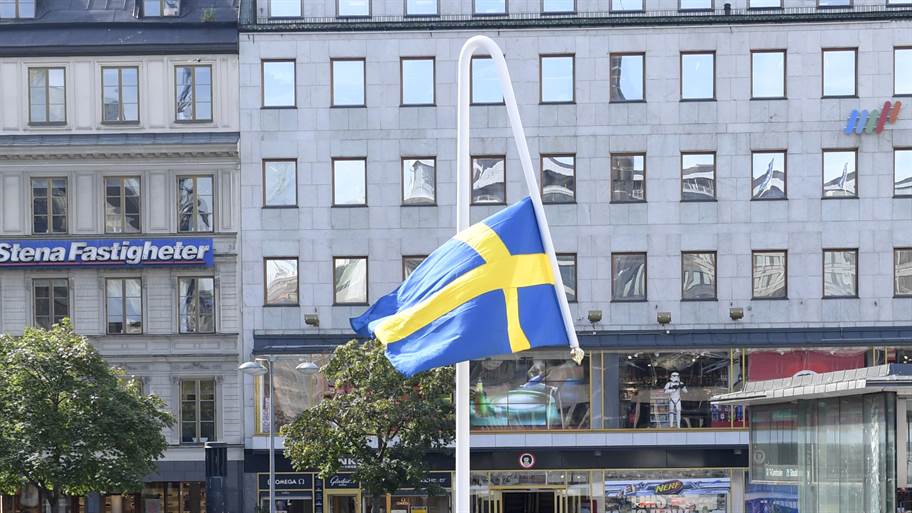 RättFelDet sägs inte1Polisens chef anklagas eftersom han inte skyddade hemliga uppgifter kring polisens arbete.2Uppgifter kring polisens löner är inte sekretessbelagda. 3Pia Gruvö jobbar också hos polisen.4Majoriteten av invandrarna är arbetslös.5Regeringen vill satsa mer på yrkeshögskolor.6Om man vill ha ett jobb i Sverige, måste man utbilda sig inom det.7Experterna är övertygade om att den danske uppfinnaren har skurit sönder Kim Walls kropp.8Moderaterna tycker inte att man ska förbjuda tiggeri i Sverige.9Nästan alla andra partier i riksdagen vill förbjuda tiggeri.10Både i Danmark och Norge är det redan förbjudet att tigga.11Nu är det fotbolls-EM för unga lag.12Sveriges Carlos Strandberg gjorde tre mål mot Cypern.13Nästa match spelas på fredag.14Invånare som inte är födda i Sverige röstar lika ofta som personer som föddes i Sverige.15Demokratin påverkas inte på något sätt om inte alla röstar.16I somras drunknade bara få människor.17En orsak är att vädret inte var så bra.18Livräddningssällskapet har räknat badolyckor i mer än två decennier nu.19En man böjde en flaggstång med en svensk flagga som står på Sergels torg i Stockholm.20Flaggstången stod tidigare i Göteborg.